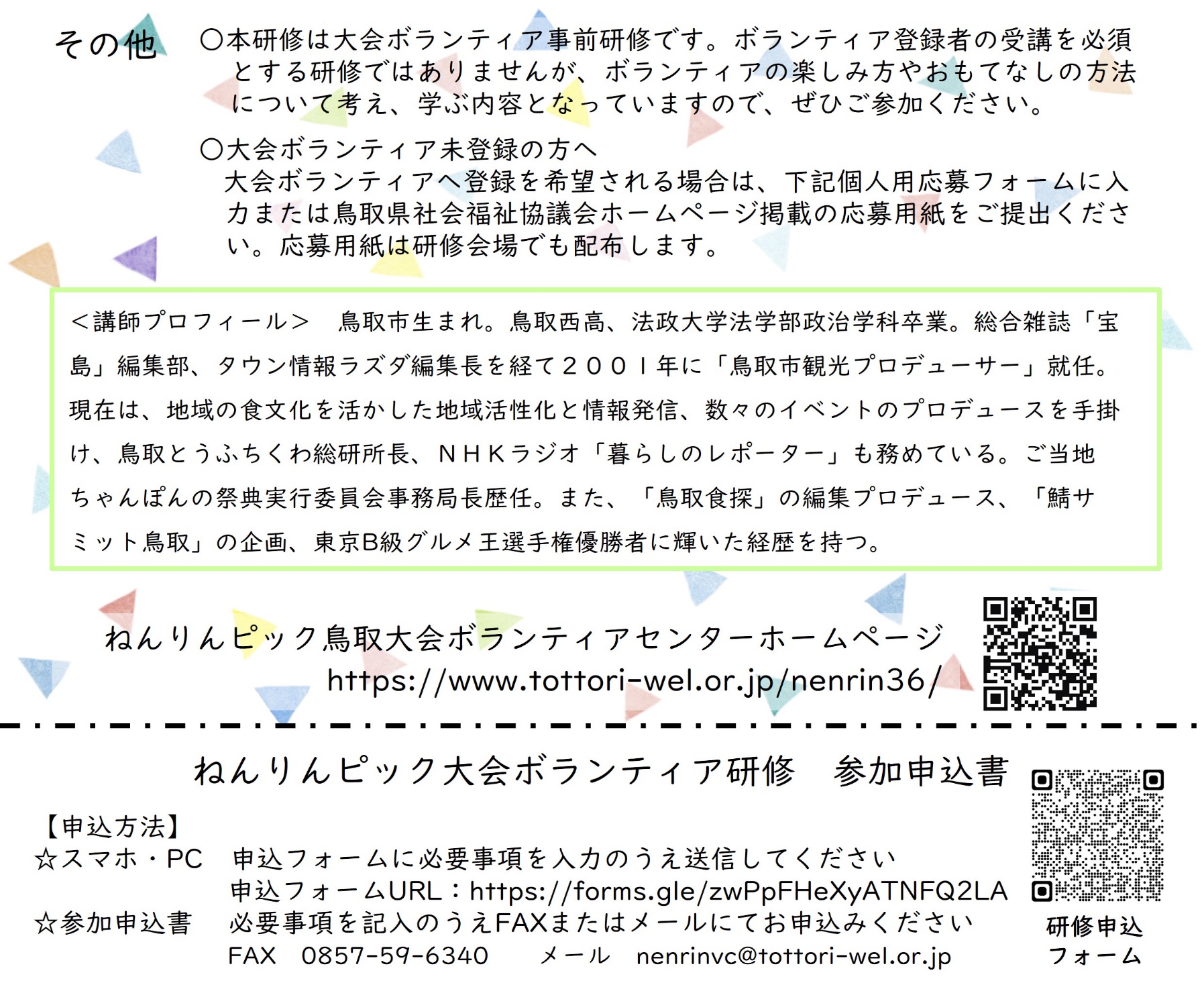 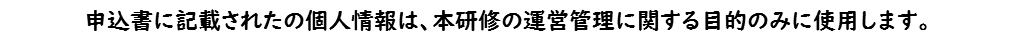 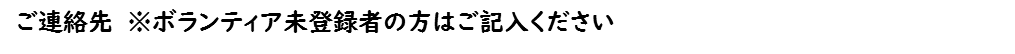 希望会場参加者氏名大会ボランティア登録状況所属グループ・団体名※グループ・団体で申込の方はご記入ください東部　・　中部　・西部済　　・　 未東部　・　中部　・西部済　　・　 未東部　・　中部　・西部済　　・　 未東部　・　中部　・西部済　　・　 未東部　・　中部　・西部済　　・　 未電話番号メールアドレス担当者氏名※グループ・団体で申込の方はご記入ください